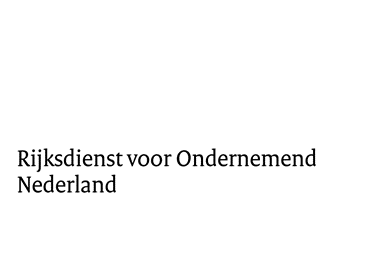 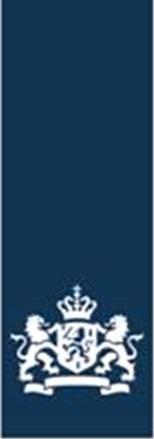 Mkb-verklaringGLB 23-27Het hangt af of de regeling onder het Nieuw Gemeenschappelijk Landbouwbeleid 23-27 (GLB 23-27) valt en of we vragen om een mkb-verklaring. Uw onderneming samen met andere ondernemingen in het mogelijke samenwerkingsverband geven aan dat ze vallen onder kleine- of middelgrote onderneming (kmo). Dit doet u via deze verklaring. Dit is volgens de definitie van de EU, zoals staat in de aanbeveling van de Europese Commissie 2003/361/EG. Twijfelt u in welke categorie uw onderneming hoort? Bekijk dan de definitie kmo en/of de bijlage mkb-verklaring.Let op: in geval van een samenwerkingsverband leveren alle partners apart een mkb-verklaring aan bij de aanvraag wanneer zij vallen onder de definitie van een mkb.PenvoerderFunctiePlaatsMkb-definitie Uw onderneming valt onder de mkb-definitie als er minder dan 250 full time employees (FTE) werkzaam zijn. En er minder of gelijk aan € 50 miljoen jaaromzet was of er minder dan € 43 miljoen op de jaarbalans staat. De gegevens voor de berekening hiervan hebben betrekking op het laatst afgesloten boekjaar. Geldt bij uw onderneming één van deze zaken? Er zijn:verbonden ondernemingenpartnerondernemingenstemrechten in andere ondernemingenOf spelen er andere speciale situaties bij uw onderneming? Bekijk dan de bijlage definitie kmo en/of de bijlage mkb-verklaring. Kwalificeert uw onderneming als grote onderneming? Dan levert u een verklaring de-minimissteun aan bij de aanvraag. Deze vindt u door te klikken op Verklaring de-minimissteun. Ondertekening voor akkoordOndergetekende verklaart hierbij dat deze onderneming helemaal valt onder de mkb-definitie. Inclusief verbonden onderneming en partnerondernemingen, ook buiten Nederland. Dit is volgens de EU-definitie, zoals opgenomen in aanbeveling van de Europese Commissie 2003/361/EG.OndernemingsnaamFunctiePlaatsDatumNaamHandtekeningCategorie ondernemingAantal werkende? personenJaaromzetJaarlijkse balansKlein< 50 FTE≤ € 10 miljoen of≤ € 10 miljoenMiddelgroot< 250 FTE≤ € 50 miljoen of≤ € 43 miljoenGroot< 250 FTE> € 50 miljoenenn> € 43 miljoen